УчительБлінова О.О.Блінова О.О.ПредметУкраїнська моваУкраїнська моваКлас9-А, 9-Б, 9-Г9-А, 9-Б, 9-ГДата12.02.202012.02.2020Тема урокуТире в безсполучниковому  складному реченні.Тире в безсполучниковому  складному реченні.Зміст урокуЗміст урокуЗміст урокуОзнайомитись з теоретичним матеріалом. 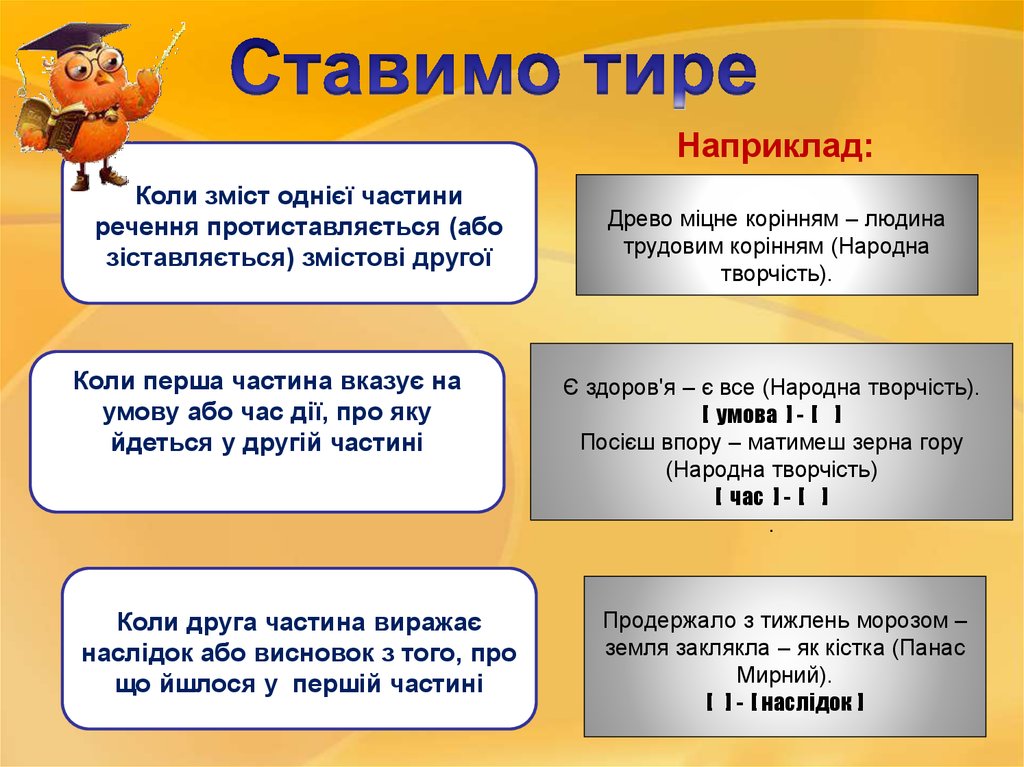 Перегляньте відео з 3.05 до 4.39 хв.https://www.youtube.com/watch?v=hINKHMwoCJs&t=2sПоясніть використання тире між частинами  безсполучникових  речень , усно визначте змістові відношення між ними.1. Хай осінь навкруги — в її прощальнім шумі привітної весни я чую голоси (В. Сосюра). 2. А настане край моїм трудам — я свою реліквію родинну синові у спадок передам (П. Перебийніс). 3. Та вона хотіла б раз побачити очі і його вуста зблизька... Тільки раз — потім вже малювала би напам'ять (О. Кобилянська). Чує — шелестить під ногами (А. Головко). 5. Спішив — під лемешем поля розтали (Mux. Шевченко). 6. На чорну скибу не упав щокою — веду машину звичною рукою, стрічаю в полі молоду весну (Mux. Шевченко). 7. На ясну зорю і на чисту воду в благословенний і єдиний час цілуєм руку своєму народу, цю ніжну руку — вона любить нас (М. Вінграновсъкий). 8. Тепер він вже мав обов'язки — його посилали пасти корови (М. Коцюбинський). 9. Гаї шумлять — я слухаю (П. Тичина). 10. Задумали — зробили (Степан Васильченко).4. ( 4 завдання за бажанням). Прочитати народні вислови. Дослідити, яку функцію виконує в них тире.   		а) тире між підметом і присудком; 		б) тире в неповному реченні; 		в) тире в безсполучниковому складному реченні.1. Дай язикові волю — заведе в неволю. 2. Добрий намір — то вже півсправи. 3. Дурний язик — голові не приятель. 4. Млин меле — борошно буде, язик меле — біда буде. 5. Не допомагай грошима, а краще — плечима. 6. Не дорогий початок, а — кінець. 7. Не спіши побалакати — спіши працювати. 8. Порожня бочка гучить, а повна — мовчить. 9. Пуста думка — зайва ноша. 10. Склав план — діло зробиш. 11. Слово без діла — гітара без струни. 12. Язик мій — часто ворог мій (Нар. творчість).Ознайомитись з теоретичним матеріалом. Перегляньте відео з 3.05 до 4.39 хв.https://www.youtube.com/watch?v=hINKHMwoCJs&t=2sПоясніть використання тире між частинами  безсполучникових  речень , усно визначте змістові відношення між ними.1. Хай осінь навкруги — в її прощальнім шумі привітної весни я чую голоси (В. Сосюра). 2. А настане край моїм трудам — я свою реліквію родинну синові у спадок передам (П. Перебийніс). 3. Та вона хотіла б раз побачити очі і його вуста зблизька... Тільки раз — потім вже малювала би напам'ять (О. Кобилянська). Чує — шелестить під ногами (А. Головко). 5. Спішив — під лемешем поля розтали (Mux. Шевченко). 6. На чорну скибу не упав щокою — веду машину звичною рукою, стрічаю в полі молоду весну (Mux. Шевченко). 7. На ясну зорю і на чисту воду в благословенний і єдиний час цілуєм руку своєму народу, цю ніжну руку — вона любить нас (М. Вінграновсъкий). 8. Тепер він вже мав обов'язки — його посилали пасти корови (М. Коцюбинський). 9. Гаї шумлять — я слухаю (П. Тичина). 10. Задумали — зробили (Степан Васильченко).4. ( 4 завдання за бажанням). Прочитати народні вислови. Дослідити, яку функцію виконує в них тире.   		а) тире між підметом і присудком; 		б) тире в неповному реченні; 		в) тире в безсполучниковому складному реченні.1. Дай язикові волю — заведе в неволю. 2. Добрий намір — то вже півсправи. 3. Дурний язик — голові не приятель. 4. Млин меле — борошно буде, язик меле — біда буде. 5. Не допомагай грошима, а краще — плечима. 6. Не дорогий початок, а — кінець. 7. Не спіши побалакати — спіши працювати. 8. Порожня бочка гучить, а повна — мовчить. 9. Пуста думка — зайва ноша. 10. Склав план — діло зробиш. 11. Слово без діла — гітара без струни. 12. Язик мій — часто ворог мій (Нар. творчість).Ознайомитись з теоретичним матеріалом. Перегляньте відео з 3.05 до 4.39 хв.https://www.youtube.com/watch?v=hINKHMwoCJs&t=2sПоясніть використання тире між частинами  безсполучникових  речень , усно визначте змістові відношення між ними.1. Хай осінь навкруги — в її прощальнім шумі привітної весни я чую голоси (В. Сосюра). 2. А настане край моїм трудам — я свою реліквію родинну синові у спадок передам (П. Перебийніс). 3. Та вона хотіла б раз побачити очі і його вуста зблизька... Тільки раз — потім вже малювала би напам'ять (О. Кобилянська). Чує — шелестить під ногами (А. Головко). 5. Спішив — під лемешем поля розтали (Mux. Шевченко). 6. На чорну скибу не упав щокою — веду машину звичною рукою, стрічаю в полі молоду весну (Mux. Шевченко). 7. На ясну зорю і на чисту воду в благословенний і єдиний час цілуєм руку своєму народу, цю ніжну руку — вона любить нас (М. Вінграновсъкий). 8. Тепер він вже мав обов'язки — його посилали пасти корови (М. Коцюбинський). 9. Гаї шумлять — я слухаю (П. Тичина). 10. Задумали — зробили (Степан Васильченко).4. ( 4 завдання за бажанням). Прочитати народні вислови. Дослідити, яку функцію виконує в них тире.   		а) тире між підметом і присудком; 		б) тире в неповному реченні; 		в) тире в безсполучниковому складному реченні.1. Дай язикові волю — заведе в неволю. 2. Добрий намір — то вже півсправи. 3. Дурний язик — голові не приятель. 4. Млин меле — борошно буде, язик меле — біда буде. 5. Не допомагай грошима, а краще — плечима. 6. Не дорогий початок, а — кінець. 7. Не спіши побалакати — спіши працювати. 8. Порожня бочка гучить, а повна — мовчить. 9. Пуста думка — зайва ноша. 10. Склав план — діло зробиш. 11. Слово без діла — гітара без струни. 12. Язик мій — часто ворог мій (Нар. творчість).Домашнє завданняДомашнє завданняОзнайомитись з теоретичним матеріалом на ст.126, виконати впр.273. Відповіді надсилати на електронну адресу:  helenletsun@gmail.comВідповіді надсилати на електронну адресу:  helenletsun@gmail.comВідповіді надсилати на електронну адресу:  helenletsun@gmail.com